              Победители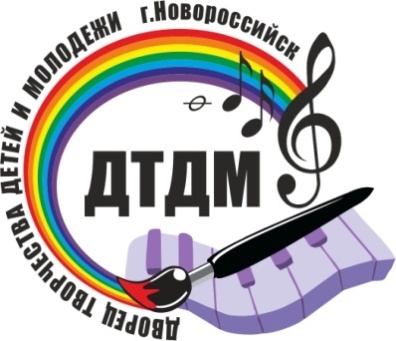                городской социальной фото-акции          «Моя Родина», посвященной Дню России№Фамилия,имяучастникаОбразовательное учреждениеРадченко АртемСОШ № 27Иванов ВладимирСОШ № 27Соколова ЕлизаветаСОШ № 27Корнилов ДаниилСОШ № 24Загорулько ВиталинаСОШ № 40Кочурова КсенияСОШ № 24Стрельников БогданСОШ № 27Яблокова АленаГимназия №5Аксенова ВалерияСОШ № 3410Костенко ВладиславСОШ № 4011Костоглодова АллаНОШ №1112Спириди ДмитрийНОШ №1113Глухов АлексейСОШ №3014Тихий РоманНОШ №1115Панфилова АленаСОШ №3016Юрак АлександрСОШ №3017Горохова ВарвараГимназия №518Алиева АльмираСОШ №2319Терновая АринаДТДМОбъединение «Занимательная логика»20Антонова АлександраДТДМОбъединение «Занимательная логика»21Бурнус МатвейДТДМОбъединение «Занимательная логика»22Колесников ВладимирДТДМОбъединение «Занимательная логика»23Руденкова ПолинаДТДМ	Объединение «Очарование»24Ткаченко ЕкатеринаДТДМОбъединение «Очарование»25Водопьянова ДарьяДТДМОбъединение «Очарование»26Матвиенко КсенияДТДМОбъединение «Очарование»